Vatican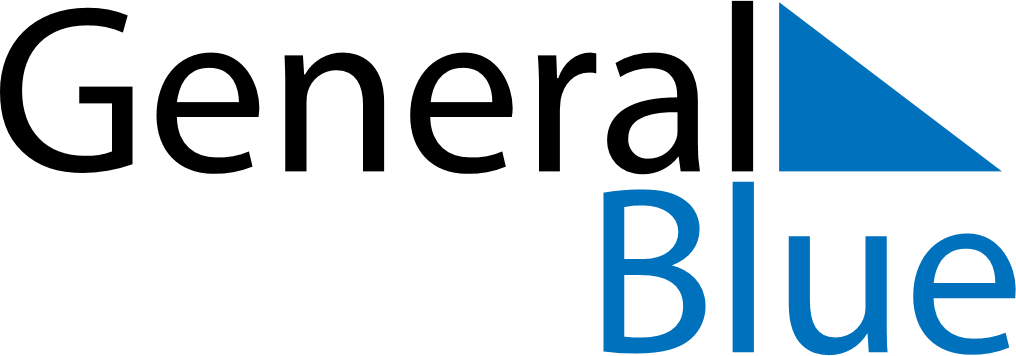 VaticanVaticanVaticanVaticanVaticanVaticanVaticanOctober 2026October 2026October 2026October 2026October 2026October 2026October 2026October 2026MondayTuesdayWednesdayThursdayFridaySaturdaySunday12345678910111213141516171819202122232425262728293031November 2026November 2026November 2026November 2026November 2026November 2026November 2026November 2026MondayTuesdayWednesdayThursdayFridaySaturdaySunday123456789101112131415161718192021222324252627282930December 2026December 2026December 2026December 2026December 2026December 2026December 2026December 2026MondayTuesdayWednesdayThursdayFridaySaturdaySunday12345678910111213141516171819202122232425262728293031 Nov 1: All Saints’ DayDec 8: Immaculate ConceptionDec 25: Christmas DayDec 26: Boxing Day